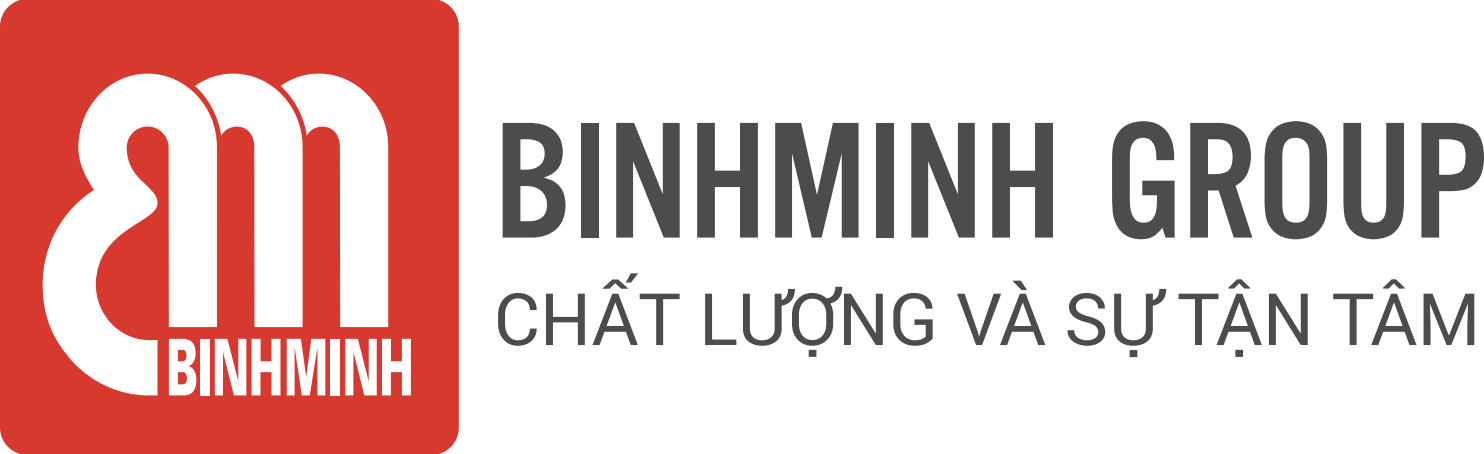 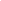 NỘI DUNG BÀI HỌC TUẦN 13 – LỚP 5(27/11/2023 – 01/12/2023)CHƯƠNG TRÌNH BỔ TRỢ TIẾNG ANH VỚI GVNNCác ba/mẹ và các con học sinh thân mến, Các ba/mẹ vui lòng xem bảng dưới đây để theo dõi nội dung học tập tuần này của các con nhé !UNIT 7: HOW DO YOU LEARN ENGLISH?Tài liệu: TÀI LIỆU BỔ TRỢ BME - KIDs* Ghi chú: Các con học thuộc từ vựng.Luyện nói từ vựng và cấu trúc.Khuyến khích các con tự luyện viết mỗi từ 2 dòng.Trân trọng cảm ơn sự quan tâm, tạo điều kiện của các Thầy/Cô và Quý Phụ huynh trong việc đồng hành cùng con vui học!TiếtNội dung bài họcTài liệu bổ trợ25I. Vocabulary/ Từ vựng: Ôn tập: speak English every day (nói Tiếng Anh mỗi ngày) watch English cartoons on TV (xem phim hoạt hình Tiếng Anh trên tivi) write emails to my friends (viết thư điện tử cho bạn) read English short stories (đọc truyện ngắn Tiếng Anh) read English comic books (đọc truyện tranh Tiếng Anh) talk with foreign friends (nói chuyện với người nước ngoài) join an English club (tham gia một câu lạc bộ Tiếng Anh) write diary in English (viết nhật kí bằng Tiếng Anh) listen to English songs (nghe những bài hát Tiếng Anh)II. Structure/ Cấu trúc câu:Ôn tập: ● How do you/ they learn English? (Bạn/ Họ học Tiếng Anh như thế nào?)How do you/ they practise + V-ing? (Bạn/ Họ thực hành  ____ như thế nào?)- I/ We/ They ____. (Tôi/ Chúng tôi/ Họ ____.)(How do you practise speaking English?– I speak English every day.)(Bạn thực hành nói Tiếng Anh như thế nào? - Tôi nói Tiếng Anh mỗi ngày.)● How does he/ she learn English? (Anh ấy/ Cô ấy học Tiếng Anh như thế nào?)How does he/ she practise + V-ing? (Anh ấy/ Cô ấy thực hành ___ như thế nào?)- He/ She reads English comic books. (Anh ấy/ Cô ấy đọc truyện tranh Tiếng Anh.)● Why do you/ they learn English? (Tại sao bạn/ họ học Tiếng Anh?)- Because I/ we/ they want to ____. (Bởi vì tôi/ chúng tôi/ họ muốn ____.)● Why does he/ she learn English? (Tại sao anh ấy/ cô ấy học Tiếng Anh?)- Because he/ she wants to ____. (Bởi vì anh ấy/ cô ấy muốn ____.)26REVIEW (ÔN TẬP)To review what students have learnt from week 7 to 13 (unit 4, 5, 6, 7)(Ôn tập kiến thức đã học từ tuần 7 đến tuần 13 (bài 4, 5, 6, 7)* Phụ huynh vui lòng xem lại các phiếu kiến thức từ các tuần trước từ tuần 7 đến tuần 13.